附件1动物隔离场所隔离检疫饲养记录表附件2输入易感动物隔离检疫饲养记录（小型动物）填表单位：输入易感动物隔离检疫饲养记录（小型动物）输入易感动物隔离检疫饲养记录（小型动物）输入易感动物隔离检疫饲养记录（大中型动物）填表单位：输入易感动物隔离检疫饲养记录（大中型动物）输入易感动物隔离检疫饲养记录（大中型动物）附件3输入易感动物隔离检疫总结报告                            填写日期：附件4输入易感动物隔离检疫统计表填报单位：                                                                                   时间：       年 填报人：                                                 联系电话：附件5输入易感动物隔离检疫流程图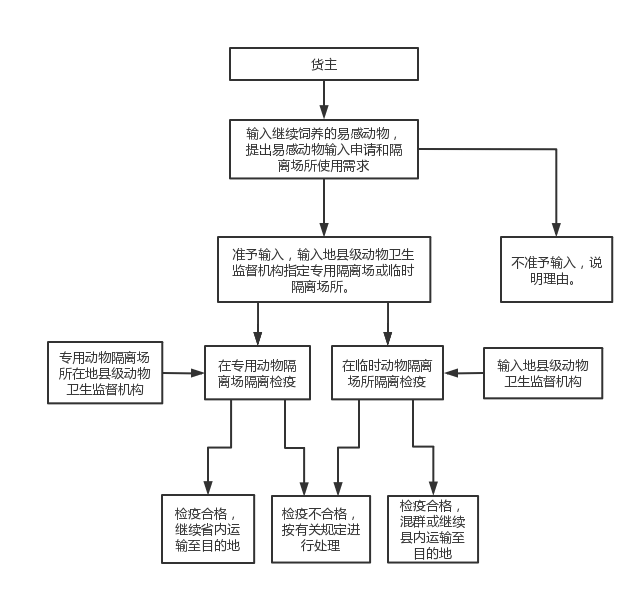 隔离场所名称本年度隔离检疫次数第  次负责人姓名地址、联系电话选址、布局情况动物防疫条件合格证号目前隔离动物种类目前隔离动物数量人员情况隔离动物进出时间消毒设施及消毒情况畜禽标识佩带情况无害化处理设施及处理情况目前动物分舍以及空栏情况存在问题:处理意见:存在问题:处理意见:存在问题:处理意见:存在问题:处理意见:官方兽医签字：年  月  日官方兽医签字：年  月  日隔离场所(盖章):法人签字:年  月  日隔离场所(盖章):法人签字:年  月  日输入易感动物基本状况输入易感动物基本状况输入单位（个人）输入单位（个人）输入单位（个人）调入时间调入时间调入时间输入易感动物基本状况输入易感动物基本状况同意输入通知单编号同意输入通知单编号同意输入通知单编号同意输入通知单编号输入易感动物种类输入易感动物种类输入易感动物种类输入易感动物种类输入易感动物基本状况输入易感动物基本状况所附检疫证明编号、出证单位所附检疫证明编号、出证单位所附检疫证明编号、出证单位所附检疫证明编号、出证单位数量数量隔离饲养情况时间时间健康动物状况及数量隔离期内动物防疫措施，临床观察情况，以及免疫、治疗、用药用料、死淘和无害化处理、采样、检测等情况隔离期内动物防疫措施，临床观察情况，以及免疫、治疗、用药用料、死淘和无害化处理、采样、检测等情况隔离期内动物防疫措施，临床观察情况，以及免疫、治疗、用药用料、死淘和无害化处理、采样、检测等情况隔离期内动物防疫措施，临床观察情况，以及免疫、治疗、用药用料、死淘和无害化处理、采样、检测等情况消毒情况消毒情况消毒情况消毒情况巡查人员隔离饲养情况第一周第一周隔离饲养情况时间健康动物状况及数量隔离期内动物防疫措施，临床观察情况，以及免疫、治疗、用药用料、死淘和无害化处理、采样、检测等情况消毒情况巡查人员隔离饲养情况第二周隔离饲养情况第三周隔离饲养情况第四周隔离饲养情况时间健康动物状况及数量隔离期内动物防疫措施，临床观察情况，以及免疫、治疗、用药用料、死淘和无害化处理、采样、检测等情况隔离期内动物防疫措施，临床观察情况，以及免疫、治疗、用药用料、死淘和无害化处理、采样、检测等情况消毒情况巡查人员隔离饲养情况第五周隔离结束，动物基本情况隔离结束，动物基本情况隔离结束，动物基本情况输入者确认签字：输入者确认签字：输入者确认签字：输入者确认签字：县级动物卫生监督机构意见：（签章）年  月  日县级动物卫生监督机构意见：（签章）年  月  日县级动物卫生监督机构意见：（签章）年  月  日官方兽医确认签字：官方兽医确认签字：官方兽医确认签字：官方兽医确认签字：县级动物卫生监督机构意见：（签章）年  月  日县级动物卫生监督机构意见：（签章）年  月  日县级动物卫生监督机构意见：（签章）年  月  日输入易感动物基本状况输入易感动物基本状况输入单位（个人）输入单位（个人）输入单位（个人）调入时间调入时间调入时间输入易感动物基本状况输入易感动物基本状况同意输入通知单编号同意输入通知单编号同意输入通知单编号同意输入通知单编号输入易感动物种类输入易感动物种类输入易感动物种类输入易感动物种类输入易感动物基本状况输入易感动物基本状况所附检疫证明编号、出证单位所附检疫证明编号、出证单位所附检疫证明编号、出证单位所附检疫证明编号、出证单位数量数量隔离饲养情况时间时间健康动物状况及数量隔离期内动物防疫措施，临床观察情况，以及免疫、治疗、用药用料、死淘和无害化处理、采样、检测等情况隔离期内动物防疫措施，临床观察情况，以及免疫、治疗、用药用料、死淘和无害化处理、采样、检测等情况隔离期内动物防疫措施，临床观察情况，以及免疫、治疗、用药用料、死淘和无害化处理、采样、检测等情况隔离期内动物防疫措施，临床观察情况，以及免疫、治疗、用药用料、死淘和无害化处理、采样、检测等情况消毒情况消毒情况消毒情况消毒情况巡查人员隔离饲养情况第一周第一周隔离饲养情况第二周第二周隔离饲养情况时间健康动物状况及数量隔隔离期内动物防疫措施，临床观察情况，以及免疫、治疗、用药用料、死淘和无害化处理、采样、检测等情况消毒情况巡查人员隔离饲养情况第三周隔离饲养情况第四周隔离饲养情况第五周隔离饲养情况时间健康动物状况及数量隔离期内动物防疫措施，临床观察情况，以及免疫、治疗、用药用料、死淘和无害化处理、采样、检测等情况隔离期内动物防疫措施，临床观察情况，以及免疫、治疗、用药用料、死淘和无害化处理、采样、检测等情况消毒情况巡查人员隔离饲养情况第六周隔离饲养情况第七周隔离结束，动物基本情况隔离结束，动物基本情况隔离结束，动物基本情况输入者确认签字：输入者确认签字：输入者确认签字：输入者确认签字：县级动物卫生监督机构意见：（签章）年  月  日县级动物卫生监督机构意见：（签章）年  月  日县级动物卫生监督机构意见：（签章）年  月  日官方兽医确认签字：官方兽医确认签字：官方兽医确认签字：官方兽医确认签字：县级动物卫生监督机构意见：（签章）年  月  日县级动物卫生监督机构意见：（签章）年  月  日县级动物卫生监督机构意见：（签章）年  月  日同意输入情况输入者（单位）通知单编号同意输入情况同意输入数量输入易感动物种类同意输入情况外引动物产地xx省x市xx县（市、区）xx养殖场xx省x市xx县（市、区）xx养殖场xx省x市xx县（市、区）xx养殖场xx省x市xx县（市、区）xx养殖场xx省x市xx县（市、区）xx养殖场同意输入情况输入易感动物到达地xx市xx县（市、区）xx隔离场xx市xx县（市、区）xx隔离场xx市xx县（市、区）xx隔离场xx市xx县（市、区）xx隔离场xx市xx县（市、区）xx隔离场同意输入情况输入易感动物输入地xx市xx县（市、区）xx养殖场xx市xx县（市、区）xx养殖场xx市xx县（市、区）xx养殖场xx市xx县（市、区）xx养殖场xx市xx县（市、区）xx养殖场实际输入情况实际输入数量动物健康状况动物健康状况动物健康状况实际输入情况检疫证明编号途经指定通道名称途经指定通道名称途经指定通道名称隔离情况隔离场所隔离起始时间隔离起始时间隔离起始时间隔离情况重点疫病
检测情况检测单位检测单位检测单位隔离情况重大疫病
免疫情况免疫人员免疫人员免疫人员隔离情况动物发病、死亡情况隔离情况责任巡查人员检疫情况检疫合格（检疫证名编号）检疫情况检疫不合格及处理情况序号隔离场所名称进场时间货主动物种类进场数量输出地检疫证明编号通知单编号隔离情况出场数量出具检疫证明编号输入地备注